Realice el siguiente  crucigramaHorizontal 1: Conector externo del PC que permite conectar dispositivos de almacenamiento como un pendrive.Vertical 2: Formato de disco óptico de nueva generación para vídeo de alta definición y almacenamiento de datosVertical 3: Tipo de monitor que tiene en su interior un tubo de rayos catódicoVertical 4: Conjunto de programas o aplicaciones que forman parte del sistema operativoVertical 5: El tipo de impresora más rápido, aunque también la más caraHorizontal 6: Tipo de memoria que se encarga del chequeo del sistema, memoria RAM, teclado, etc.Vertical 7: Almacena y lee la información que la CPU necesita mientras está ejecutando un programaVertical 8: Dispositivo de almacenamiento que se conecta a un puerto USB y utiliza memoria flash para almacenar informaciónHorizontal 9: Dispositivo de entrada que permite digitalizar imágenes y texto que se encuentren impresos en papelHorizontal 10: Conjunto de elementos físicos que forman parte del ordenador.Taller de Selección MúltipleLa informática puede definirse como la ciencia que estudia el tratamiento automatizado de la información  Verdadero    Falso El conjunto de elementos físicos que forman parte del ordenador recibe el nombre de:      Software     Hardware       Freeware       Shareware Indica cual de los siguientes elementos es HARDWARE      Impresora       Ratón       Monitor       Todas las anteriores son correctas Indica cual de los siguientes elementos es SOFTWARE      Monitor       Microsoft Word       Ratón       Teclado La carcasa o chasis es la caja que hay al lado del monitor o algo y en ella se encuentran los principales componentes del ordenador      Verdadero       Falso El elemento al que se conectan todos los mecanismos y dispositivos que utilizamos en el ordenador recibe el nombre de:      Memoria       Placa base       Disquetera       Monitor ¿Qué nombre recibe el dispositivo que se encarga de coordinar todas las acciones del ordenador y marca la velocidad y prestaciones de este      Memoria       BIOS       Procesador       Ranuras de expansión       Ninguna de las anteriores La memoria ROM es una memoria de solo lectura; es decir, no se puede escribir en ella Verdadero  Falso La memoria que se encarga del chequeo del sistema, teclado, periféricos, y almacena la fecha y hora recibe el nombre de:      Memoria RAM       Memoria ROM       Memoria PRAM El puerto que permite conectar un cable de red y permite conectarnos a Internet recibe el nombre de:      LPT1       USB       RJ45       Puerto serie       CD-ROM Una unidad de CD utiliza tecnología láser para almacenar información      Verdadero       Falso ¿Qué diferencia hay entre los discos CD-R y CD-RW   En los discos CD-R sólo se puede escribir una vez y en los CD-RW      En los discos CD-RW sólo se puede escribir una vez y en los CD-R varias veces    Un disco CD-R puede almacenar muchas más información que un CD-RW    Los discos CD-RW son de mayor tamaño que los discos CD-R Los discos DVD son aparentemente iguales que los CD-ROM pero pueden almacenar mucha más información      Verdadero       Falso Blu Ray es un formato de disco óptico de nueva generación para vídeo de alta definición y permite almacenar mucha más información que un DVD      Verdadero       Falso Los periféricos de salida:      Sirven para introducir datos       Muestran la información procesada por el ordenador       Tienen una doble función ¿Cuál de los siguientes periféricos es un dispositivo de entrada      La impresora       El monitor       El ratón       Los altavoces Los monitores CRT están siendo sustituidos actualmente por los monitores LCDVerdaderoIncorrecto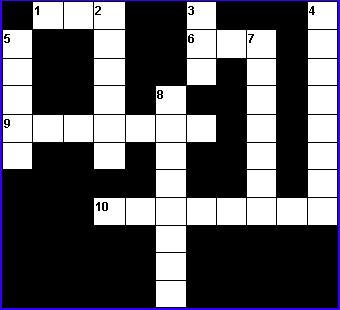 